PORTARIA Nº 189/2022Data: 02 de dezembro de 2022Concede férias ao servidor Darci Agostinho da Silva Gonçalves.O Excelentíssimo Senhor Leandro Carlos Damiani, Presidente da Câmara Municipal de Sorriso, Estado de Mato Grosso, no uso das atribuições que lhe são conferidas por Lei e,Considerando o artigo 81 da Lei Complementar nº 140/2011; eConsiderando solicitação do servidor.		RESOLVE:		Art. 1º - Conceder ao servidor Darci Agostinho da Silva Gonçalves, 10 (dez) dias de férias fracionadas, referente ao período aquisitivo de 02/09/2021 a 01/09/2022, inerentes a 2ª parcela, entre os dias 05/12/2022 e 14/12/2022.Art. 3º - Esta Portaria entra em vigor nesta data.Câmara Municipal de Sorriso, Estado de Mato Grosso, em 02 de dezembro de 2022.LEANDRO CARLOS DAMIANIPresidenteREGISTRE-SE, PUBLIQUE-SE, CUMPRA-SE. 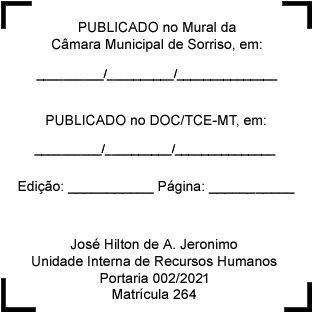 